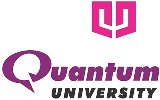 QUANTUM UNIVERSITYMandawar (22 Km Milestone), Roorkee – Dehradun Highway (NH 73)ROORKEE – 247 662NOTICEDepartment of Training & Placements		                                                                                                                          Dated: 30.04.2021AspireFox  will be conducting placement drive for final year students from B.Tech – CSE/ MCA   of Quantum University, Roorkee. Registration Link :- https://docs.google.com/forms/d/e/1FAIpQLScsl9yFj-EJ8ELSctodCd6vVDPi7juX98mv32BTUBp_SJCNSg/viewform?usp=pp_url Link will expire Tomorrow  at 11.00 AM Details are as follows.Company Name AspireFox Company Websitehttps://aspirefox.com/RequirementsExcellent Mathematical / Logical / Reasoning Skills Excellent Communication Skills● A passionate learner of OOPS methodology and devotee of C|C++ |C#● A Keen Player and wisher to become a self-motivated leader..Eligibility CriteriaB.Tech CSE / MCA  Minimum 50% required (throughoutacademics)  No BacklogsDesignationSoftware Developer (Dot net Developer)Package OfferedRs. 10,000/- per month during 6 months probation periodRs. 2.50 LPA ON CONFIRMATIONBOND2 YEARS BOND  including probation periodSelection ProcedureOnline Test AptitudeTechnical RoundHR RoundPersonal Interview all Online Job LocationMohaliRecruitment Date 4th MAY After registration VenueONLINE 